South Somerset Behaviour Partnership 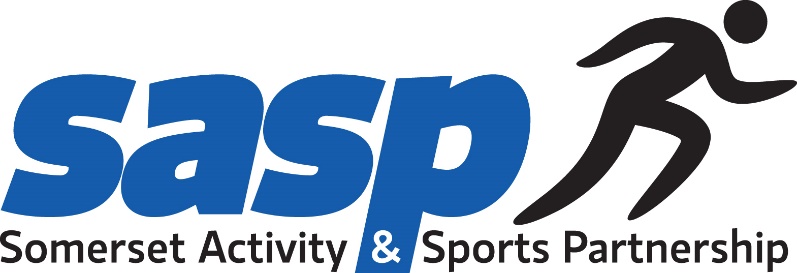 Somerset Activity and Sports PartnershipSomerset Activity & Sports Partnership - Somerset Activity & Sports Partnership (sasp.co.uk)Our Jump Start Programme supports young people aged 8-18 years old in Somerset, offering them an opportunity to engage in positive experiences through sport and physical activity. The project aims to provide young people with life skills, confidence and positive experiences, through our three strands  Jump Start ClubsJump Start MentorsJump Start LeadershipAccess our services through the nomination form on our websitehttps://www.sasp.co.uk/community-resilience Contact:Laura Dyke ldyke@sasp.co.uk 01823 653990